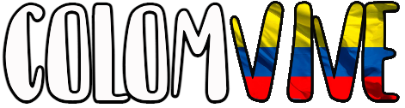 Nombre de la empresaNúmero de NITDirección Números de teléfonoCali, a XX de XXXXX del año 20XX (fecha y lugar de emisión del certificado).A quién va dirigido la constancia.El siguiente certificado confirma que el empleado (nombre) trabajó en el puesto de (especificar puesto(s)) en esta empresa durante el periodo (fecha de inicio y fecha de finalización) (especificar tipo de contrato).Durante todo el período de empleo, ha demostrado ser un empleado con magníficas cualidades, buena interacción personal y habilidades de liderazgo, eficiente, proactivo y responsable.AtentamenteNombre del emisor del certificado laboralCargo del firmante(Firma)